Alcohol Brief Intervention (ABI) Refresher trainingPlease tick all suitable sessions.22nd November, 1430 hrs Hopeville Social Club, Inverurie				□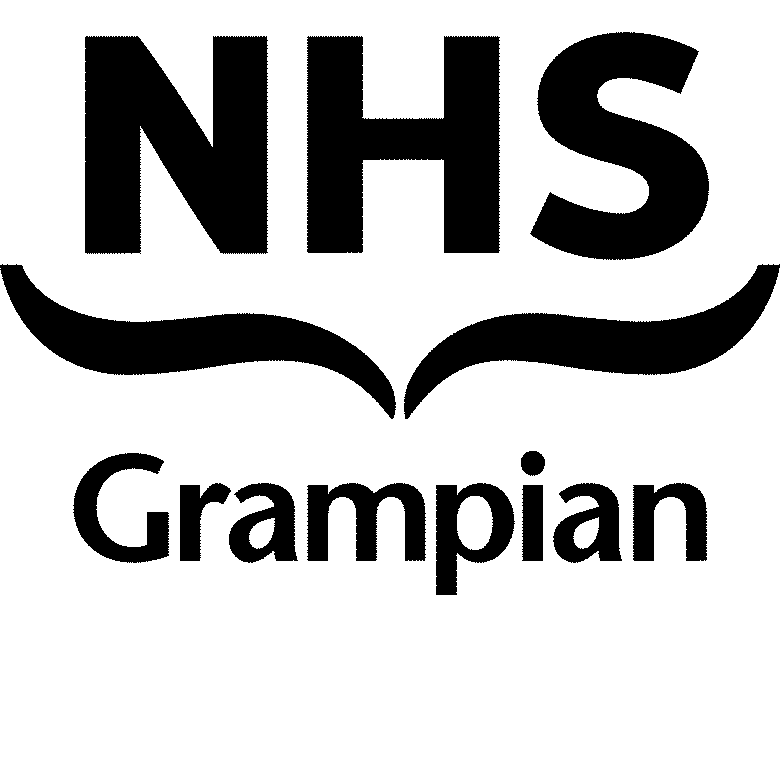 27th November, 1530 hrs Dunbarney House, Dr Grays Hospital, Elgin		□28th November, 0930 hrs Woodend Hospital Library, Aberdeen			□6th   December, 1430 hrs Fraserburgh Development Trust, Fraserburgh		□11th December, 1430 hrs Woodend Hospital Library, Aberdeen			□14th December, 0930 hrs Dunbarney House, Dr Grays Hospital, Elgin		□This training session is aimed primarily at doctors and nurses involved in delivering Alcohol Brief Interventions in general practice. Places for individuals who have never performed an ABI or who are working in other settings and from other professional groups will be made available if any places remain. Such individuals are encouraged to apply.   Training will last 2 hours. A small amount of pre-course reading will be advised for those who register. Submitting this form does not guarantee you a place; you will be informed when a place is allocated to you.Please return the completed form to:James NormanHealth Information Resources Co-ordinator, Public Health DirectorateSummerfield House, 2 Eday Road, Aberdeen.  AB15 6REDirect number: 01224 558638 ext 58638Fax number: 01224 558630email: grampian.abi@nhs.netIf you need to cancel your place on the training we would appreciate it if you could give us 7 days notice, where possible.  Places are limited and we may be able to offer your place to someone else.Data protection: In completing this form you agree to the data being held by NHS Grampian, data controller.  The information will be held for the purposes of training administration, monitoring and evaluation.  The information will be held in confidence and only used by NHS Grampian for the purpose described and not for any other purpose, without your permission.  If you are not employed by NHS Grampian you can be removed from the database by phoning 01224 558638.Title:Forename:Surname:Position / Job Title:Position / Job Title:OrganisationOrganisation□ NHS Grampian □ NHS Grampian □ NHS Grampian □ Other     Please specify:□ Other     Please specify:Workplace name:Workplace name:Workplace name:Workplace address:Workplace address:Workplace address:Postcode:Postcode:Daytime telephone:Daytime telephone:Daytime telephone:Email:Email:Past ABI training attended:Past ABI training attended:□ NHS Grampian ABI 4 hour (or more) course□ onsite training from colleague□ other, please specify ________________________________________□ none□ NHS Grampian ABI 4 hour (or more) course□ onsite training from colleague□ other, please specify ________________________________________□ none□ NHS Grampian ABI 4 hour (or more) course□ onsite training from colleague□ other, please specify ________________________________________□ none□ NHS Grampian ABI 4 hour (or more) course□ onsite training from colleague□ other, please specify ________________________________________□ none□ NHS Grampian ABI 4 hour (or more) course□ onsite training from colleague□ other, please specify ________________________________________□ none